АДМИНИСТРАЦИЯ ТУРУХАНСКОГО СЕЛЬСОВЕТАТУРУХАНСКОГО РАЙОНА КРАСНОЯРСКОГО КРАЯР А С П О Р Я Ж Е Н И Е27.04.2016                                  с. Туруханск                                       № 57Об утверждении состава комиссии Администрации Туруханского сельсовета по переводу жилого помещения в нежилое помещение и нежилого помещения в жилое помещение на территории муниципального образования Туруханский сельсовет С целью осуществления комплексного контроля подготовки и оформления разрешительной документации по переводу помещений на территории муниципального образования Туруханский сельсовет руководствуясь постановлением Администрации Туруханского сельсовета №54 от 19.04.2016 «Об утверждении Положения  «О порядке оформления разрешительных документов по переводу жилого помещения в нежилое помещение и нежилого помещения в жилое помещение на территории муниципального образования Туруханский сельсовет», статьями  47, 50 Устава Туруханского сельсовета Туруханского района Красноярского края,1. Создать межведомственную комиссию по вопросам  перевода жилого помещения в нежилое помещение и нежилого помещения в жилое помещение на территории муниципального образования Туруханский сельсовет, утвердив ее состав, согласно  приложению 1. 2. Контроль за исполнением данного распоряжения возложить на заместителя главы сельсовета по благоустройству и содержанию территории М.А. Канаева.3. Распоряжение вступает в силу со дня подписания, подлежит опубликованию в газете «Наш Туруханск – Ведомости» и размещению в сети Интернет.Глава Туруханского сельсовета						А.Е.МикулаПриложение к  распоряжениюАдминистрации Туруханского сельсовета№57 от 27.04.2016Составкомиссии Администрации Туруханского сельсовета по переводу жилого помещения в нежилое помещение и нежилого помещения в жилое помещение на территории муниципального образования Туруханский сельсоветМедведевСергей Викторовичинженер контрактной службы Администрации Туруханского сельсовета,  председатель комиссии;ПредставительУправления по земельным, имущественным отношениям, архитектуре и градостроительству администрации Туруханского района, заместитель председателя комиссии (по согласованию);МаковцеваЕкатерина Сергеевнаделопроизводитель организационно-правого отдела Администрации Туруханского сельсовета, секретарь комиссии.Члены комиссии:ПредставительОНД по Туруханскому району ГУ МЧС по Красноярскому краю (по согласованию);ПредставительФГУП «Ростехинвентаризация – Федеральное БТИ» по Красноярскому краю (по согласованию);ПредставительОАО «Туруханскэнерго» (по согласованию);ПредставительФедеральная служба по надзору в сфере защиты прав потребителей и благополучия человека по Красноярскому краю (по согласованию).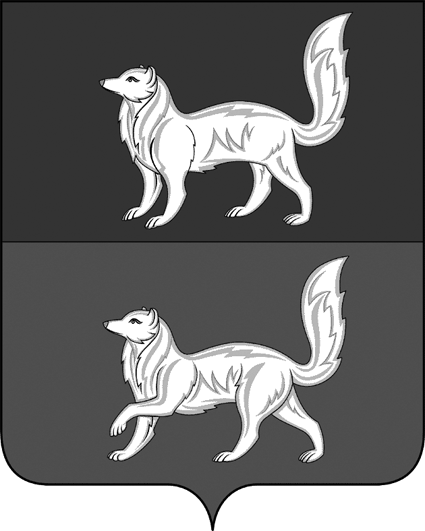 